Publicado en CDMX el 06/07/2022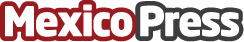 ¿Cómo entender los indicadores operativos de un estado financiero? de acuerdo con NrichEl 65% de las empresas que siguen sin utilizar Big Data para optimizar sus procesos de toma de decisiones, corren el riesgo de convertirse en irrelevantesDatos de contacto:Moisés HernándezTouchPointMarketing5544884729Nota de prensa publicada en: https://www.mexicopress.com.mx/como-entender-los-indicadores-operativos-de-un Categorías: Finanzas E-Commerce Software http://www.mexicopress.com.mx